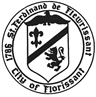 Public NoticeCITY OF FLORISSANTCitizens Participation CommitteeNovember 9th, 2022 @ 6:30 PMThis meeting is scheduled for November 9, 2022 at 6:30 P.M. at the Government Bldg located at 1055 Rue St. Francois. This meeting is to review and approve the annual budget meeting for the FY2023 Community Development Block Grant (CDBG).A QUORUM IS MANDATORY FOR THIS MEETING.For more information contact Trisha Crow at 314-839-7680 or by email at tcrow@florissantmo.com before noon Tuesday November 8th, 2022.AGENDACall to OrderRoll CallNew BusinessCDGB 2023 Annual Plan Budget MiscellaneousDiscussion and review of 2022 Beautiful Home AwardsElection of Officers/NominationsAdjournmentThe above notice was posted on the City’s webpage at www.florissantmo.com, on the City of Florissant Facebook page at  https://www.facebook.com/Florissant.mo.us/, and on the bulletin board in the Lobby at City Hall on November 1st, 2022.ANYONE WISHING TO ATTEND THIS MEETING WHO HAS SPECIAL NEEDS SHOULD CONTACT THE COMMUNITY DEVELOPMENT OFFICE BY CALLING 839-7680 OR TDD 839-5142 BY NOON ON MONDAY NOVEMBER 7TH, 2022.